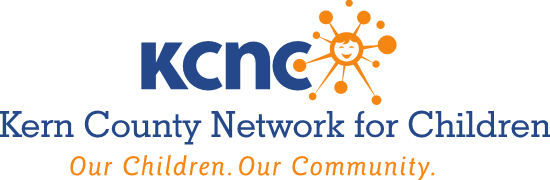 AGENDAWednesday, April 5, 20237:30 A.M. – 9:00 A.M.Larry E. Reider Education Center2000 ‘K’ Street, Bakersfield, CARoom 101, 1st FloorRoll Call, Member Updates & Public AnnouncementsApprove Minutes of the February 1, 2023 Governing Board Meeting. Recommended Action – Review, Discuss and ApproveRecognize Jayme Stuart upon her retirement with 35 years of dedicated service in Kern County serving children and families with 31 years of services with the Kern County Network for Children. Recommended Action – Discuss, Receive and FilePresentation of Kern County Network for Children’s FY 2021-2022 Annual Report to be Submitted to the Kern County Board of Supervisors. Recommended Action – Discuss and Approve, Receive and File.Presentation of FY 2021-2022 County Children’s Trust Fund Annual Report. Recommended Action- Discuss, Receive, Approve, Receive and FileDream Center Services / Program Update. Recommended Action – Discuss, Receive and FileFoster Youth Services Coordinating Program Update. Recommended Action – Discuss, Receive and FileChild Abuse Prevention Activities & Council Update. Recommended Action – Discuss; Receive and FileAdjournNext Meeting:  Wednesday, June 7, 2023 @ 7:30 A.M.AMERICANS WITH DISABILITIES ACT (Government Code §54953.2)Disabled individuals who need special assistance to attend or participate in a meeting of the Kern County Network for Children may request assistance at the Kern County Network for Children, 1801 19th Street, Bakersfield, California, or by calling (661) 636-4488. Every effort will be made to reasonably accommodate individuals with disabilities by making meeting material available in alternative formats. Requests for assistance should be made five (5) working days in advance of a meeting whenever possible.